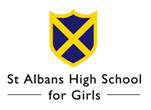 JOB DESCRIPTIONVISITING MUSIC TEACHER – LOWER BRASSSelf-employedWorking with a strong team of visiting music teachers in a lively and very active Music Department, the role of Visiting Music Teacher – Lower Brass will inspire our pupils to perform to their best ability and be pro-active in encouraging more pupils to play lower brass instruments.The Music Department aspires to high levels of performance and offers musical education for our pupils, with an extensive variety of ensembles, individual and group tuition.This position is offered on a self-employed sessional basis at a standard hourly rate of £41 per hour. As this is a newly created post, our current numbers for lower brass are small. We envisage that with the right, enthusiastic and motivating candidate our numbers will increase during the course of the year.Main DutiesTeach individual lessons in school from beginner up to post Grade 8 standardTeach individuals and groups as part of the Prep School brass scheme Provide inspiration to pupils to enable them to perform to their best abilityTailor lessons to suit each individual pupilWork with young people with varying ages across both the Prep and Senior SchoolsBe pro-active and encourage more pupils to play lower brassBe fully committed to the success of the School’s music and it’s pupilsMaintain high professional standardsCommunicate with parents on a regular basis via email, parents evening and complete an annual report for each pupil taught.PERSON SPECIFICATIONTEACHER OF LOWER BRASSQualifications and experienceAbility to play to a high performance standard on their principal instrumentDegree level music qualificationDemonstrate an ability to work well with young people with varying ages across both the Prep and Senior SchoolsAbility to teach lessons from beginner up to post Grade 8 standardExperience of chamber music coaching would be desirable but not essentialUnderstanding and knowledge of the Independent school sector would be desirable but not essentialSkillsAbility to tailor lessons to suit each individual pupilFriendly and professional attitudeExcellent written communication skillsExcellent organisational and IT skillsPositive, enthusiastic and pro-active in their approachAbility to inspire pupils to perform to their best abilityAbility to multi-task in a calm manner particularly during busy periods and adapt to changing situationsPersonal qualitiesApproachable, open and honestDedicated and conscientious with the ability to work on own initiativeSelf-motivating with a positive attitude and a logical approach to workGood team-playerPhilosophy and EthosA commitment to safeguarding and promoting the welfare of children and young peopleStrong support for the Christian ethosAbility to form and maintain appropriate relationships and personal boundaries with childrenStrong support for the strategic direction of the school